This report shall not be reproduced other than in full. Extracts from the report may be reproduced after written approval by Norwegian Accreditation. Submitter confirms that the contents of the report are not in conflict with Norwegian Accreditation’s policy and practice.The organization is requested to comment on the factual errors in the report no later than three weeks after the report is submitted by Norwegian Accreditation.General about the organization(product/ system/personnel)Evaluation of technical competenceVerification activities Registrations Reporting
OtherConclusion(Regarding technical competence, equipment etc. compared with the existing accreditation or accreditation applied for).__________________  			____________________________________________            Date						        SignatureThe organization has right to complaint against errors in the report.  A complaint must be presented not later than 3 weeks after the report has been sent from NA. ReferencesGuidance document No. 2 - The Monitoring and Reporting Regulation – General guidance for aircraft operatorsGuidance document No. 3 - Biomass issues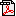 Guidance document No. 4 - Uncertainty AssessmentNorsk akkreditering / Norwegian AccreditationDok.id.: D00472Report from technical assessor/technical expert for assessment of verification bodies (NA-S2k1)Rapport/ReportOrganisasjon Organization  Akkrediteringsnr. - søkernr. Accreditation no. – application no.Dato for bedømming/ observasjonDate of assessment/witnessingDato for bedømming/ observasjonDate of assessment/witnessingDato for bedømming/ observasjonDate of assessment/witnessingAkkrediteringsstandardAccreditation standardNS-EN ISO XXXX: XXNS-EN ISO XXXX: XXType bedømmingType of assessmentSertifiseringsordningCertification SchemeBedømte lokaliteter Locations assessedObservasjonsområderWitnessed areasLedende bedømmerLead assessorTeknisk(e) bedømmer(e)/ekspert(er) – fagområde Technical assessor(s)/expert(s) – technical areaRapport utarbeidet avReport issued by Dato DateDato DateDato DateRapport godkjent avReport approved byDato DateDato DateDato DateThe verification body do comply with: Yes/noKey guidance note II.7 on competence of verifiersThe verification body do comply with:Yes/noExplanatory Guidance Document No.1Key guidance note II.1 on the scope of verificationKey guidance note II.2 on risk analysisKey guidance note II.3 on process analysisKey guidance note II.4 on samplingKey guidance note II.5 on site visits concerning installationsKey guidance note II.10 on information exchangeKey guidance note II.12 on time allocation in verificationThe Accreditation and Verification Regulation - Verification Guidance for EU ETS Aviation (GD III)Guidance document No.7 – The Monitoring and Reporting Regulation and Accreditation and Verification Regulation – Continuous Emissions Monitoring Systems (CEMS)Making conservative estimates for emissions in accordance with Article 70ETS Compliance Forum Task Force Monitoring Working Paper on data gaps and non-conformitiesCombined M&R and A&V guidance on reviewing AER and VRsKey guidance note II.6 on the verification report